ДОЛЖНОСТНАЯ ИНСТРУКЦИЯНижника Алексея Валерьевича, системного администратора структурного подразделения школы-интерната - ресурсного центра дистанционного образования.1. Общие положения1.1. Системный администратор назначается и освобождается от должности приказом директора школы-интерната.1.2. На должность системного администратора принимаются лица с высшим профессиональным или средним специальным образованием, имеющие опыт технического обслуживания и ремонта персональных компьютеров, администрирования программного обеспечения.1.3. Системный администратор  подчиняется директору школы-интерната, заместителю директора по информатизации образовательного процесса, в своей работе руководствуется Конституцией Российской Федерации, Конвенцией о правах ребенка, Федеральным законом от 29.12.2012 N 273-ФЗ «Об образовании в Российской Федерации», положением об РЦДО, нормативными правовыми актами, а также уставом и локальными актами школы-интерната, трудовым договором. 1.4. Системный администратор подчиняется непосредственно заместителю директора по информатизации образовательного процесса.2. ФункцииОсновными направлениями деятельности системного администратора  являются:2.1. Обеспечение эффективной эксплуатации средств компьютерной техники школы-интерната, участников процесса дистанционного образования (учащихся, учителей ДО). 2.2. Настройка базового программного и аппаратного обеспечения на компьютерном оборудовании школы-интерната, специализированном компьютерном оборудовании участников процесса дистанционного образования (учащихся, учителей ДО).2.3. Организация бесперебойной работы всех звеньев информационной системы школы-интерната, РЦДО.2.4. Консультирование сотрудников школы-интерната, участников процесса дистанционного образования (учащихся, учителей ДО) по вопросам в области использования компьютерных программ и оборудования для дистанционного обучения. 2.5. Обеспечение поддержки программы Skype, устранение неполадок, связанных с настройками данной программы.3. Должностные обязанностиСистемный администратор выполняет следующие должностные обязанности:3.1. Обеспечение строгого соблюдения трудовой и производственной дисциплины, осуществление организаторской работы, направленной на ее укрепление, рациональное использование трудовых ресурсов, формирование стабильного трудового коллектива, создание благоприятных условий работы РЦДО.3.2.    Неуклонное соблюдение законодательства о труде, правил охраны труда.3.3. Выполнение поручений заместителя директора по информатизации образовательного процесса в установленный срок.3.4. Выполнение правил и норм охраны труда, техники безопасности и противопожарной защиты, обеспечение охраны жизнедеятельности и здоровья обучающихся.3.5. Планирование своей работы, систематическое повышение своей профессиональной квалификации.3.6. Участие в обеспечении функционирования РЦДО при возникновении различных чрезвычайных ситуаций.3.7. Осуществление работ по техническому обеспечению информатизации школы-интерната, РЦДО:выполнение работ по текущему ремонту компьютерной техники, настройке, отладке программного обеспечения в школе-интернате, у участников процесса дистанционного образования (учащихся, учителей ДО) удаленно, в случае необходимости осуществляет выезды по месту жительства учащихся РЦДО;обеспечение сохранности и работоспособности технических средств, планирование своевременного обновления оборудования в школе-интернате, у участников процесса дистанционного образования (учащихся, учителей ДО).3.8. Техническое сопровождение оборудования:профилактическое обслуживание компьютеров и проверка технического состояния оборудования в школе-интернате, у участников процесса дистанционного образования (учащихся, учителей ДО) с целью своевременного обнаружения неисправностей и их ликвидации;выявление потребностей школы-интерната, РЦДО в программно-технических средствах и расходных материалах;выполнение работы по подготовке программ к отладке и проведение отладки на компьютерах школы-интерната и у участников процесса дистанционного образования (учащихся, учителей ДО);обеспечение безопасности при работе в сети Интернет;внедрение и обслуживание современных технических и программных средств.ведение учета неисправностей компьютерного оборудования и интернет-связи у участников процесса дистанционного образования (учащихся, учителей ДО).составление заявок на ремонт интернет-связи у участников процесса дистанционного образования (учащихся, учителей ДО).3.9.  Обеспечение надежного хранения информации, ее своевременного резервного копирования и восстановления.3.10. Осуществление своих функций в соответствии с должностной инструкцией и в объеме, установленном трудовым законодательством.3.11. Антивирусная защита компьютеров, сети.3.12. Обеспечение консультации и технической поддержки учителей школы-интерната, дистанционного образования при работе с компьютерным оборудованием, ресурсами сети Интернет, программой Skype.3.13. Осуществляет выезды с сотрудниками охранной компании в случае срабатывания сигнализационной системы РЦДО по графику.4. ПраваСистемный администратор имеет право:4.1. На защиту профессиональной чести и достоинства. 4.2. Знакомиться с жалобами и другими документами, содержащими оценку его работы, давать по ним объяснения.4.3. Защищать свои интересы самостоятельно и (или) через представителя, в том числе адвоката.4.4. На конфиденциальность дисциплинарного (служебного) расследования, за исключением случаев, предусмотренных законом.4.5. Требовать от пользователей информационной системы соблюдения инструкций по эксплуатации программного обеспечения.4.6. В установленном порядке повышать свою квалификацию на специализированных семинарах, конференциях и курсах.4.7. Вносить предложения по совершенствованию работы, связанной с предусмотренными данной должностной инструкцией обязанностями.4.8. Запрашивать лично или по поручению своего непосредственного руководителя от специалистов подразделений информацию и документы, необходимые для выполнения его должностных обязанностей.5. ОтветственностьИнженер-программист несет ответственность за:5.1. Бесперебойную работу всех звеньев информационной системы школы-интерната, РЦДО.5.2. Достоверность предоставляемой информационной системой отчетности.5.3. Сохранность информации.5.4. За неисполнение или ненадлежащее исполнение без уважительных причин устава и правил внутреннего трудового распорядка школы-интерната, законных распоряжений администрации школы, а также должностных обязанностей, установленных настоящей Инструкцией, в том числе за не использование предоставленных прав, определенных трудовым законодательством.5.5. За причинение школе-интернату или участникам образовательного процесса ущерба в связи с исполнением (неисполнением) своих должностных обязанностей системный администратор несет материальную ответственность в порядке и в пределах, установленных трудовым и (или) гражданским законодательством.С должностной инструкцией ознакомлен, второй экземпляр на руки получил:_______________________________________ «____»________________20__г.«СОГЛАСОВАНО»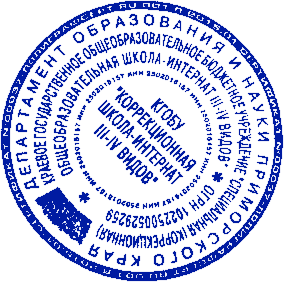 Председатель профсоюзного
комитета КГОБУ «Коррекционная
школа-интернат III – IV видов»________________О.Г. Агафонова«УТВЕРЖДАЮ» Директор КГОБУ «Коррекционная школа-интернат 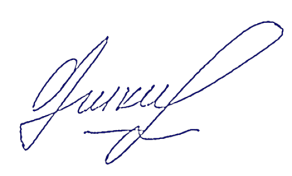  III – IV видов» ____________________ Л.В. Ушкань